20 февраля в группах «Ромашка», «Ласточка» воспитателями Гвоздевой Н.А. Корабельниковой Н.А был проведен досуг, посвященный Дню Защитника Отечества. Ребята участвовали в спортивных эстафетах «Доставь донесение», «Не урони снаряд», «Кавалеристы», играли в игры «Мы танкисты», «Богатыри», отгадывали загадки и читали стихи о Родине и защитниках. В завершении мероприятия победители получили призы и памятные подарки.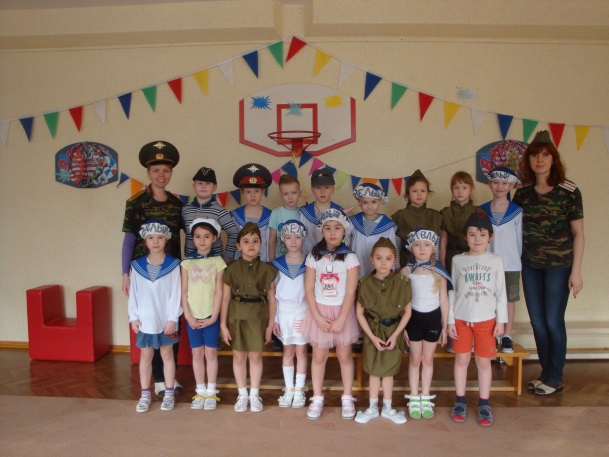 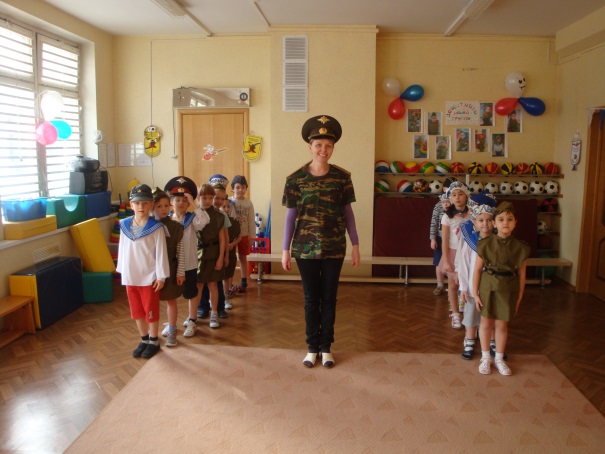 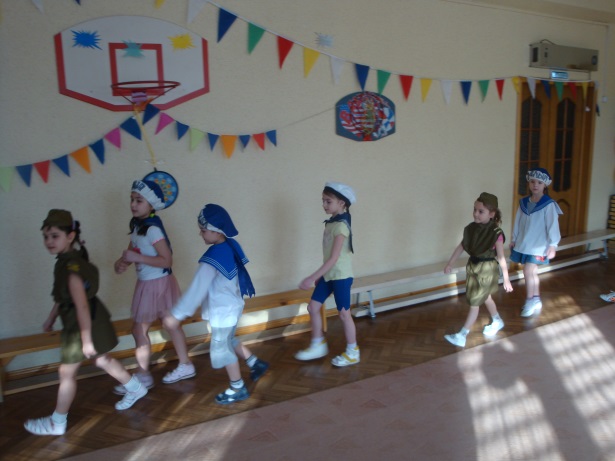 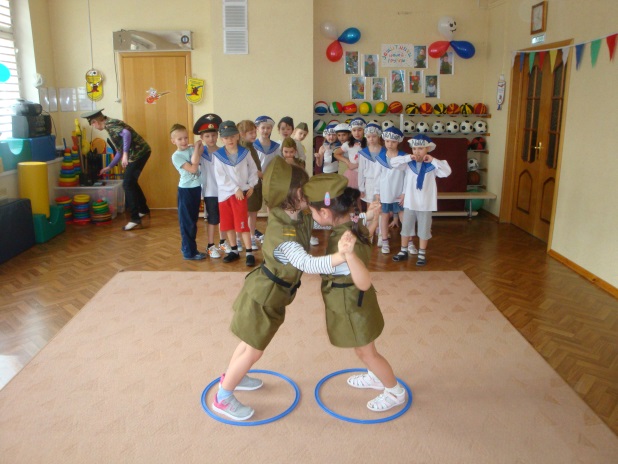 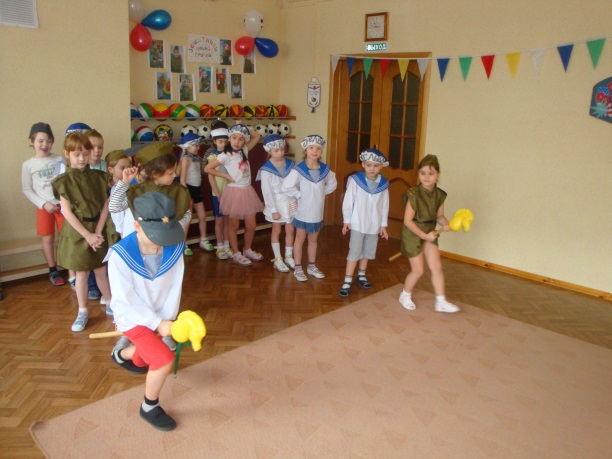 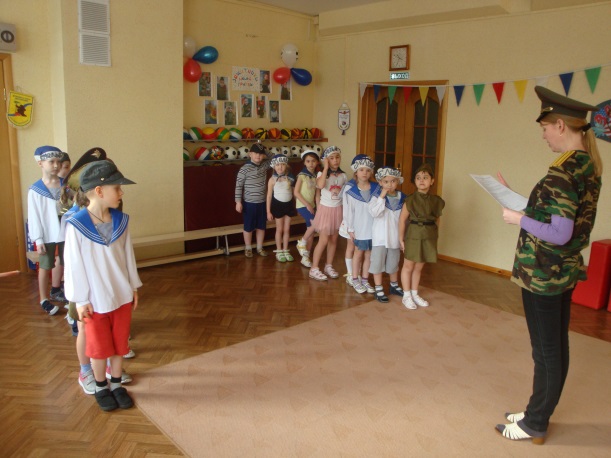 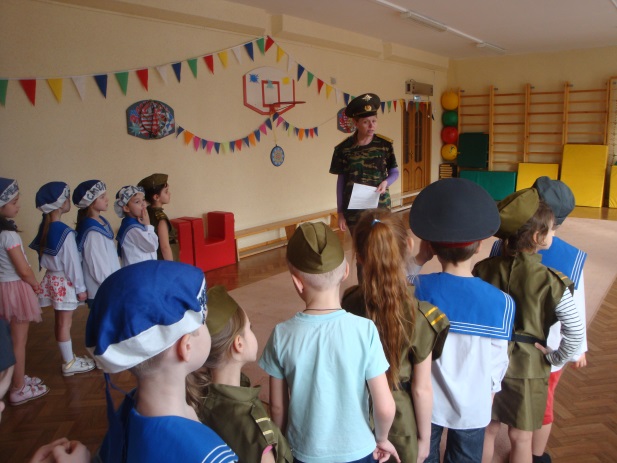 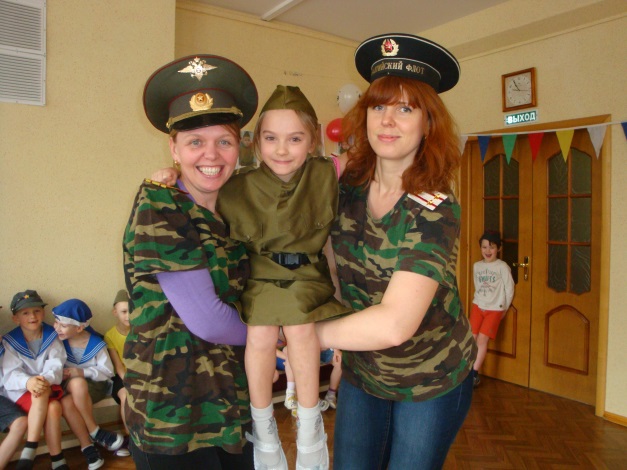 